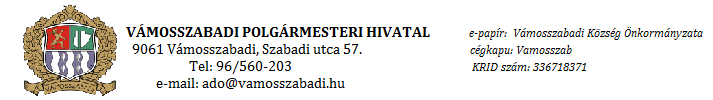   ELŐLEGCSÖKKENTÉS LEHETŐSÉGE A KISVÁLLALKOZÁSOKNAKA mikró-, kis- és középvállalkozásnak minősülő vállalkozóknak a 2021. évben bevallott és bevallandó adóelőleg csökkentés lehetőségéről.Megjelent a koronavírus-világjárvány nemzetgazdaságot érintő enyhítése érdekében szükséges egyes intézkedésekről szóló 639/2020. (XII.22.) Korm. rendelet.Megtekinthető a honlapunkon: www.vamosszabadi.hu/onkormanyzat/adoinformaciokA mikró-, kis- és középvállalkozásnak minősülő vállalkozóknak a 2021. évben, az adott előleg-fizetési időpontban esedékes – a Htv. szerint bevallott és a 2021. évben az önkormányzati adórendelet szerinti adómértékkel bevallandó- adóelőleg 50 százalékát kell az egyes esedékességi időpontokban megfizetni, ha erre vonatkozóan nyilatkozatot tesznek.A vállalkozóknak ( a 2021. március 15-i előlegfizetés miatt) nyilatkozatot kell tenniük legkésőbb 2020. február 25-ig a székhelye, telephelye szerinti önkormányzati adóhatóság számára, ha élni kívánnak az adó felezés lehetőségével.Az említett nyilatkozat 2021. januárjától kizárólag az állami adó-és vámhatóságon keresztül, elektronikus úton, az állami adó-és vámhatóság által rendszeresített elektronikus nyomtatványon nyújtható be.A nyilatkozat alapján a meg nem fizetendő előleg-részlet összegével Vámosszabadi Község önkormányzati adóhatóság a vállalkozó iparűzési adóelőleg-kötelezettsége összegét hivatalból, határozat nélkül csökkenti.A 2021. évben végződő adóévben azon, helyi adókról szóló 1990. évi C. törvény szerinti vállalkozó esetén, amely azzal felel meg a kis - és középvállalkozásokról szóló 2004.évi XXXIV. törvény ( továbbiakban: KKV törvény) szerinti mikró-, kis- és középvállalkozássá minősítés feltételeinek, hogy esetében a KKV törvény 3.§ (1) bekezdés b) pontjában meghatározott nettó árbevétel vagy mérlegfőösszeg értékhatár legfeljebb 4 milliárd forint, a helyi iparűzési adó mértéke 1 százalék, mivel Vámosszabadi közigazgatási területén alkalmazandó önkormányzati adórendeletben megállapított adómérték 1,4 százalék.A beszámoló- készítésre kötelezett vállalkozó a 2021. évben kezdődő adóév napján rendelkezésre álló utolsó , a számvitelről szóló 2000. évi C. tv. szerint készített beszámoló, elfogadott beszámoló hiányában, a becsült mérlegfőösszeg, árbevétel és –létszámadatok, a beszámoló-készítésre nem kötelezett vállalkozó a 2020. évben végződő adóév árbevétel és- létszámadatai, a 2021. évben tevékenységet kezdő vállalkozó esetében a becsült árbevétel és –létszámadatok alapján állapítja meg a mikró-, kis-és középvállalkozás minőségének való megfelelést.A Nyilatkozat tartalmazza, hogy mikró-, kis-és középvállalkozásnak minősül, az 1. § szerinti intézkedés külön kormányrendelet szerinti támogatástartalmának megfelelő összeget jogosult igénybe venni átmeneti támogatásként, és 2019.december 31-én nem minősül az aeurópai uniós versenyjogi értelemben vett állami támogatásokkal kapcsolatos eljárásról és a regionális támogatási térképről szóló 37/2011. (III.22.) Korm. rendelet 6.§ (4a)-(4b)bekezdése szerinti nehéz helyzetű vállalkozásnak, továbbá-ha az adózás rendjéről szóló 2017. évi CL. tv. 1. melléklet 29. pont 1. alpontja szerint nem tette meg – bejelenti a telephelyének címét.Ha a vállalkozó 2019. december 31- én nehéz helyzetben lévő vállalkozásnak minősült, akkor a  (4) bekezdés szerinti nyilatkozatban arról is nyilatkozik, hogy olyan mikró- vagy kisvállalkozásnak minősül, amely nem áll az Art. 6.§ (4a) bekezdés c)pontja szerinti eljárás hatálya alatt, továbbá esetében az Art. 6.§ (4a)bekezdés d)pontja szerinti körülmény sem áll fenn.A RÉSZLETEKRŐL MAJD A NAV HONLAPJÁN https://www:nav.gov.hu és www.vamosszabadi.hu honlapon tájékozódhatnak a vállalkozók.